关于举办“科技行-走进中科院(成都)”活动的通知各市、区科技局，各科技镇长团，各有关单位：为进一步推动产学研协同创新，帮助苏州市科技型企业与中科院院所、骨干企业广泛开展产学研合作交流，推动苏州机电一体化等产业发展，经前期对接，拟举办“科技行-走进中科院(成都)”活动。现就有关事项通知如下：一、活动时间、地点时间：3月28日-30日地点：成都二、支持单位、主办单位、协办单位支持单位：苏州市科学技术局主办单位：中国科学院科技服务网络苏州中心（江苏中科院育成科技服务中心有限公司）协办单位：苏州市生产力促进中心三、参加人员1.有对接需求的苏州各（县）市、区科技部门负责人、科研单位科技部门负责人、科技镇长团成员；2.有对接需求的苏州市科技型企业、孵化器、创投机构代表、在苏高校老师、企业招商人员等。四、活动内容1.根据企业技术需求，围绕机电一体化产业方向对接中科院光电技术研究所并参观院所重点实验室，组织专题讲座；2.考察中科院成都信息技术股份有限公司；3.中国科学院成都有机化学有限公司对接交流并参观重点实验室；4.参观成都规划馆；5.考察成都飞机工业（集团）有限责任公司（暂定）；6.组织安排企业科技行体会交流（拟邀请1-2名企业代表发言）。五、日程安排（详见附件1）。六、其他事项1.本次活动不收取参会企业任何费用，往返机票及住宿费用自理，主办单位可对入住统一安排酒店的人员协助预定，对入住统一安排酒店的人员，将乘坐大巴集中前往目的地，集中时间详见行程安排，其余人员请自行前往。参会企业参加集体活动时的交通及餐饮由主办单位统一保障，苏州市科技局给予主办单位适当补贴。2.报名参加活动的人员，须服从主办单位统一安排，自觉遵守活动纪律，不得擅自脱团行动，公务人员必须严格遵守“八项规定”；身体健康状况良好，保证自身身体条件能够适应和完成活动；注意自身安全，活动主办单位为每位参与活动人员购买人身意外险。七、报名方式1.各市、区科技局集中组织报名方式请各市、区科技局认真组织本地区有关企业积极报名参加活动。请于3月23日前统一将报名表（附件2）由各市、区科技局汇总后报联系人邮箱。2.科技镇长团团员报名方式科技镇长团团员必须经所在市、区团长同意后方可报名参加活动。报名人员请于3月23日前将报名表（附件2）发至联系人邮箱。3.企业自主报名方式企业自主报名的在线填写报名表，参加报名的人员原则上为企业研发副总以上，须有明确需求并在报名表里填写需求信息，活动主办单位按照报名顺序优选参加人员，报名人数限定在30人以内，报名成功人员将会收到活动的详细信息。（1）扫码报名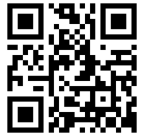 （2）网上报名http://cn.mikecrm.com/r02oQOb联系人：殷火军  65231335   苏州市科技局科技合作与交流处曹佳伟 13675167525 江苏中科院育成科技服务中心有限公司邮   箱：784478184@qq.com附件：1.日程安排      2.报名表      3.各参观院所的简介苏州市科学技术局2018年3月20日附件1：行程安排附件2：报名表注：请于3月23日18:00时前，发至联系人邮箱784478184@qq.com附加3：中国科学院光电技术研究所中国科学院光电技术研究所（简称光电所）始建于1970年，是中国科学院在西南地区规模最大的研究所。建所以来，光电所在自适应光学、光束控制、微纳光学等领域取得了多项重大成就，先后取得包括国家科技进步特等奖在内的540余项科技成果，申请专利900余件，授权专利470余件，发表论文4500余篇。与此同时，广泛开展国内外学术交流与合作，多次承办国际先进光学制造和检测会议等国际学术交流活动。 　　光电所现有在职职工1200余人，其中中国工程院院士2人，国家“千人计划”（国家海外高层次人才引进计划）入选者1人，国家杰出青年科学基金获得者1人，国家“973”计划首席科学家3人次，国家“863”计划领域、主题、重大项目专家10人，中国科学院“百人计划”入选者6人，四川省学术技术带头人14人，四川省学术技术带头人后备20人，四川省突出贡献专家5人，高级科技人员400余人。 　　光电所主要研究领域及学科方向包括：光电跟踪测量、光束控制、自适应光学、天文目标光电观测与识别、先进光学制造、航空航天光电设备、微纳光学及微电子光学、生物医学光学等。 光电所建有微细加工光学技术国家重点实验室、中国科学院光束控制重点实验室、中国科学院自适应光学重点实验室等9个创新研究室，以及中科院成都几何量及光电精密机械测试实验室；还建有精密机械制造、先进光学研制、轻量化镜坯研制、光学工程总体集成、质量检测等5个研制中心，以及科技信息中心等技术保障中心。目前承担有国家863、973、自然科学基金、部委重大重点项目及企业委托开发项目研究，研究水平居国内领先或国际先进。室和中科院定量遥感信息技术重点实验室。中科院成都信息技术股份有限公司中科院成都信息技术股份有限公司（简称"中科信息"）成立于2001年6月，是由创立于1958年的中国科学院成都计算机应用研究所整体转制而来，中国科学院控股的高科技有限公司，是中国软件行业50强之一、中国软件行业协会理事单位、四川省软件行业协会理事单位。公司主营以计算机软件为重点的电子信息领域相关产品开发、生产、销售，大中型信息系统工程设计与实施，信息技术培训教育与咨询服务，领域涉及计算机科学理论、人工智能、计算机软件、软件工程、网络与通讯、办公自动化、工业自动化、现代集成制造等。公司设有软件与通信事业部、工业计算机应用事业部、办公自动化事业部、智能机房工程分公司和自动推理开放实验室，拥有先进的研发设备和信息技术领域一流的人才队伍，包括中科院院士1人，正、副高级研究员50余人，中级专业技术人员70余人。并以中国科学院成都计算机应用研究所40多年来积累的雄厚科技实力为基础，秉承"科技兴业、服务社会"的经营理念，积极参与国家重大信息化项目建设，在满足国家重大需求的同时，积极服务地方经济建设，在计算机软件与通信、办公自动化、工业计算机应用等领域具有较高的创新水平，突出的综合优势和应用特色。中国科学院成都有机化学有限公司原中科院成都有机所，按照中国科学院知识创新工程的总体战略和布局调整，由创建于1958年的中国科学院成都有机化学研究所整体转制组建的中国科学院成都有机化学有限公司于2001年6月注册成立，是一家高技术创新和产业发展并重的医药化工和材料领域的高新技术企业。国内最早开创有机小分子催化及不对称合成机构之一！中科院成都有机化学所是以不对称合成与手性技术、生物有机、药物合成、有机合成、催化新材料与技术、新型储能材料与器件、纳米材料、精细化工、绿色化学与工艺、功能高分子、生物医用高分子、以及高分子合成与改性等为主要研究领域，以应用研究和高技术创新为主的综合性化学研究所。研究所于2001年8月转制为有限公司，仍保持着强有力的研究队伍。全所现有职工300余人，其中研究员44人，博士生导师24人，兼职博导4人，在读研究生163人。面向国内、外招收硕士、博士研究生及博士后。公司是国家科技部认定的“国家高技术研究发展计划成果产业化基地”，拥有手性药物国家工程研究中心（筹）、不对称合成与手性技术四川省重点实验室、中国科学院皮革化工材料工程技术研究中心和省级企业技术中心等国家和省部级技术研发平台，具有较强的科技创新能力，承担了多项国家攻关、“863”计划、“973”计划、自然科学基金和国家与省部级产业化项目以及企业委托合作项目，取得了一批具有自主知识产权的核心技术成果，申请发明专利近300件，获得国内和国际授权发明专利100余件，获得国家及省部级科技成果奖100余项。公司高新技术产业初具规模，现有7家控股高新技术企业，产品涉及手性医药中间体和精细化学品、催化剂、油田化学品、城市和工业污水处理化学品、皮革化工材料、锂离子电池材料以及功能高分子材料等。公司也是我国化学学科重要的高级人才培养基地，设有有机化学、物理化学、分析化学、应用化学、高分子化学与物理等5个硕士点，有机化学、应用化学2个博士点，1个化学博士后科研流动站，在读研究生和在站博士后达170余人。成都规划馆成都规划馆将以成都过去、现在、未来为线索，集中展示成都城市发展历程。 规划馆将展厅设置在裙楼的1-4层，布展面积12000平方米。其中，3D数字影院可使公众形象地感受成都发展，“漫游数字成都”则可对成都中心城区规划进行三维化查询。成都市规划馆建筑面积15000平方米，布展面积12000平方米，共四层。一层为大气美观、具有成都文化底蕴的接待大厅；二层综合展示人文成都、全域成都、生态成都、城市历史记忆和城市发展足迹；三层集中展示产业成都、宜人成都及城乡统筹；四层为四川省成都天府新区规划展厅，该展厅将充分展示“产城融合”、“三位一体”宜业宜商宜居的国际化现代新城区。成都飞机工业（集团）有限责任公司成都飞机工业（集团）有限责任公司（简称：中航工业成飞、成飞），原名“国营132厂”，是隶属中国航空工业集团公司（中航工业）的特大型企业，集科研、生产、试验、试飞为一体的大型现代化飞机制造企业，是中国重要歼击机研制生产基地。公司占地近470万平方米；在册职工1.5万多名，其中工程技术、管理人员约占三分之一，形成了一支素质高、能力强、专业化的航空人才队伍。从1978年起，中航工业成飞获得了快速发展，连续二十多年保持盈利，累计向国家上缴利税数亿元。中航工业成飞，地处四川省成都市西郊黄田坝，占地面积470万平方米，现有在册职工1.5万人。全称"中航工业成都飞机工业（集团）有限责任公司"，简称"中航工业成飞"。成飞原名"成都峨眉机械厂"，代号"国营132厂"，是国家"一五计划"156个重点建设项目之一。中航工业成飞创建于1958年，1998年组建为集团公司，是我国航空武器装备研制生产主要基地、航空武器装备出口主要基地、民机零部件重要制造商，为国防建设和国民经济发展做出了重要贡献。中航工业成飞先后荣获了高技术武器装备发展建设工程重大贡献奖、全国质量奖、全国"五一"劳动奖状、全国文明单位、全国思想政治工作先进单位、中国企业自主创新奖、中央企业先进集体等400多项省部级以上荣誉。中航工业成飞按照"航空为本，军民结合"的发展战略，利用航空的先进技术积极开拓非航空产品市场，确立了军机、民机和非航空民品齐头并进的产业发展格局。军机产品以歼-10飞机、枭龙飞机和歼-7系列飞机为主，民机产品包括C919、ARJ21机头研制和B737、A320/340等民机部件转包生产，非航空民品有汽车模具、柴油电喷、磁悬浮列车等项目。2010年公司营业收入达到101.9亿元。中航工业成飞先后研制生产了歼-5系列、歼7系列、枭龙、歼10等数十种型号3000多架飞机，为国家航空武器装备现代化建设做出了突出业绩。公司军机外贸在国际军机市场已占有一席之地，据2011年俄罗斯《观点报》网站报道，成飞近10年出口销售战机90架，名列全球军机厂家第三。在民机研制方面，中航工业成飞承担了国内支线客机ARJ21-700机头、登机梯、登机门、服务门和国内大型客机C919机头的研制生产。民机转包方面，生产了波音787方向舵、波音757尾段、空客A320/340登机门、达索油箱等民机大部件，中航工业成飞累计生产交付民机转包产品一万多架份。中航工业成飞是法宇航公司AAA级供应商、波音787方向舵唯一供应商。公司A320生产线被欧盟评为"海外明星生产线"。日期时间内容地点3月28日星期三11:45-15:50上海虹桥-成都3月28日星期三16:30-17:30赴宾馆办理入住手续成都艺家城市酒店地址：武侯区天仁北二街299号近新火车南站广场3月28日星期三18:00晚餐3月29日星期四7:30-8:30叫早、早餐3月29日星期四8:30集中酒店大堂3月29日星期四9:00-11:301.中科院光电技术研究所对接交流2.参观国家重点实验室3.组织讲座中国四川省成都市双流县文星镇3月29日星期四12:00-13:00午餐3月29日星期四14:00-15:30中科院成都信息技术股份有限公司对接交流成都市人民南路四段九号3月29日星期四16:00-17:301.中国科学院成都有机化学有限公司对接交流2.参观国家重点实验室中国四川省成都市一环路南二段16号3月29日星期四18:00晚餐3月29日星期四18:30企业自由对接交流3月30日星期五7:30-8:30叫早、早餐、退房3月30日星期五8:30集中酒店大堂3月30日星期五9:00-11:301.成都飞机工业（集团）有限责任公司（暂定）2.企业科技行体会交流（拟邀请1-2名企业代表发言）3月30日星期五12:00-13:30午餐3月30日星期五14:00-15:30成都规划馆成都高新区锦晖西一街3月30日星期五16:00返苏单位名称单位地址单位简介（限500字以内）（限500字以内）（限500字以内）（限500字以内）个人照片个人照片姓名职务手机身份证号码需求（必填，限200字以内，简要说明考察的目标与需求）需求（必填，限200字以内，简要说明考察的目标与需求）是否需要代为安排酒店